                   P.O. Box 511       Siler City, North Carolina 27344      (919) 663-3481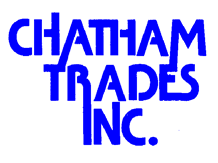 APPLICATION FOR EMPLOYMENT
POSTION APPLYING FOR: ______________________________EMPLOYMENT INFORMATIONAre you legally eligible to work in the United States?  ___ Yes  ___ No    Are you at least 18?  ___ Yes    ___ NoCheck type of employment desired.   ___ Full time     ___ Part time    Check days available for work:   ___ Mon   ___ Tue   ___ Wed   ___ Thur   ___ Fri   ___ Sat   ___ SunDate available to start work? ______________  What hours are you available to work?___________Have you ever worked for Chatham Trades before?   ___ Yes   ___ No      If yes, give dates:Have you ever been dismissed or forced to resign from a prior job?  ___ Yes   ___ No      If yes, describe in detail: _______________________________________________________________________________________________________________________________________________________________________________________________________________________________________________________________Have you ever been convicted of a crime (other than a minor traffic violation)?   ___ Yes   ___ No      If yes, list all offense(s) and date(s) of conviction/plea and county/city/state of conviction. (Note: Conviction of a crime will not necessarily prevent acceptance for employment.) __________________________________________________________________________________________________________________________________________________________________________EDUCATIONDo you have any specific skills, abilities, or experiences that are applicable to the job for which you are applying?  If so, explain: __________________________________________________________________________________________________________________________________________________________________________REFERENCES (Do not list relatives or previous supervisors.)WORK EXPERIENCENote: Start with most recent position, furnish dates and explanations for each period of unemployment of one month or more.APPLICANT STATEMENTBy signing my name below, I (1) certify that all statements made by me on this application are true and complete to the best of my knowledge and that I understand that mis-representations or omissions may be cause for rejection or may be cause for subsequent dismissal if I am hired, and (2) understand that nothing contained in this application or in the interview process is intended to create an employment contract between Chatham Trades, Inc. and me, and (3) authorize the employer to contact and obtain information from all references, employers, public agencies and others to verify the accuracy of all information provided in this application.  I hereby waive all rights and claims I may have regarding the employer for seeking, obtaining and using truthful information in the employment process and all other persons corporations or organizations for furnishing such information about me.  If this application results in my employment, I understand I have a right to terminate my employment at any time and for any reason and Chatham Trades, Inc. retains a similar right.  I further understand that no representative of Chatham Trades, Inc. has any authority to enter into any agreement with me for any specified period of time or to guarantee some other personnel benefit.  I further understand this entire statement applies to the period prior to or after I may be employed.  I understand this application will remain current for only thirty (30) days and after that time, it will be necessary for me to reapply and fill out a new application.I hereby acknowledge that I have read and understand each of the above statements.Signature of Applicant: ________________________________________      Date: _______________Type of SchoolName and Location of SchoolYears AttendedDid you Graduate?Type of DegreeHigh SchoolCollegeGraduate or otherNameAddressPhone NumberRelationshipPresent/Last EmployerType of businessAddressPhone NumberState Date:Leave Date:Job TitleFinal Pay Rate$_______ per ________Supervisor’s NameBrief description of job and duties: ________________________________________________________________________________________________________________________________________________________________________________________________________________Brief description of job and duties: ________________________________________________________________________________________________________________________________________________________________________________________________________________Brief description of job and duties: ________________________________________________________________________________________________________________________________________________________________________________________________________________Brief description of job and duties: ________________________________________________________________________________________________________________________________________________________________________________________________________________Reason for LeavingReason for LeavingReason for LeavingReason for LeavingPast EmployerType of businessAddressPhone NumberState Date:Leave Date:Job TitleFinal Pay Rate$_______ per ________Supervisor’s NameBrief description of job and duties: ________________________________________________________________________________________________________________________________________________________________________________________________________________Brief description of job and duties: ________________________________________________________________________________________________________________________________________________________________________________________________________________Brief description of job and duties: ________________________________________________________________________________________________________________________________________________________________________________________________________________Brief description of job and duties: ________________________________________________________________________________________________________________________________________________________________________________________________________________Reason for LeavingReason for LeavingReason for LeavingReason for LeavingPast EmployerType of businessAddressPhone NumberState Date:Leave Date:Job TitleFinal Pay Rate$_______ per ________Supervisor’s NameBrief description of job and duties: ________________________________________________________________________________________________________________________________________________________________________________________________________________Brief description of job and duties: ________________________________________________________________________________________________________________________________________________________________________________________________________________Brief description of job and duties: ________________________________________________________________________________________________________________________________________________________________________________________________________________Brief description of job and duties: ________________________________________________________________________________________________________________________________________________________________________________________________________________Reason for LeavingReason for LeavingReason for LeavingReason for LeavingPast EmployerType of businessAddressPhone NumberState Date:Leave Date:Job TitleFinal Pay Rate$_______ per ________Supervisor’s NameBrief description of job and duties: ________________________________________________________________________________________________________________________________________________________________________________________________________________Brief description of job and duties: ________________________________________________________________________________________________________________________________________________________________________________________________________________Brief description of job and duties: ________________________________________________________________________________________________________________________________________________________________________________________________________________Brief description of job and duties: ________________________________________________________________________________________________________________________________________________________________________________________________________________Reason for LeavingReason for LeavingReason for LeavingReason for Leaving